GUÍA N°3 DE MATEMÁTICA NÚMEROS HASTA EL 100Estimado Alumno/a: A continuación, realizarás la guía de trabajo número 3. Recuerda que todo lo que está aquí lo hemos visto anteriormente, ahora solo debes recordar y aplicar. ¡¡Mucho éxito!!I.- Cuenta los palos de helado, escribe el número que les corresponde y completa.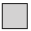 II.- Rodea con una cuerda (debes saber que cada equivale a 1 decena)                              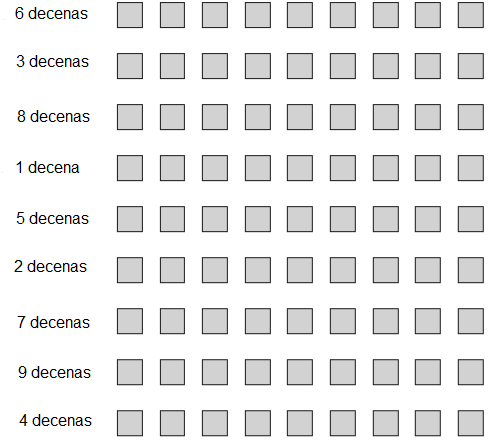 III.- Pinta los números según la clave que se entrega: 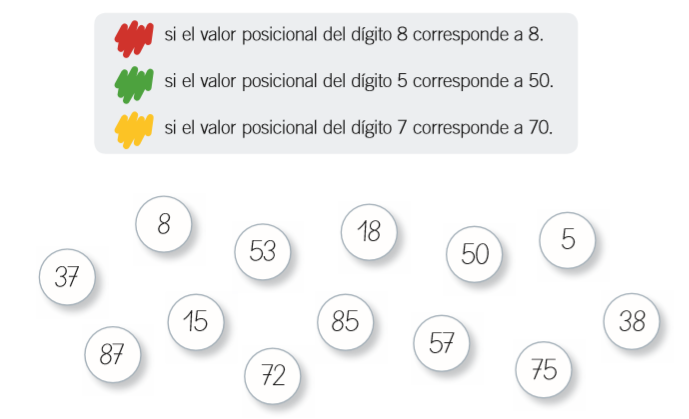 IV.- Escribe la posición y el valor posicional del dígito destacado en cada número: 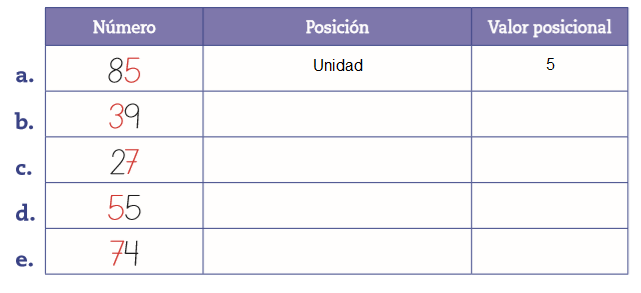 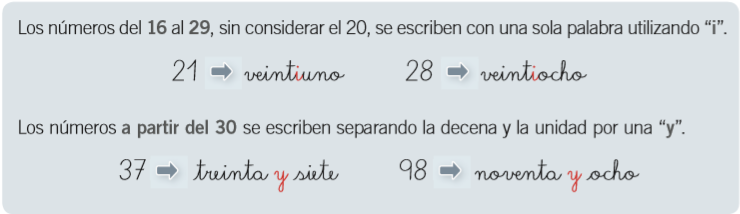 V.- Escribe con palabras el nombre de los siguientes números: 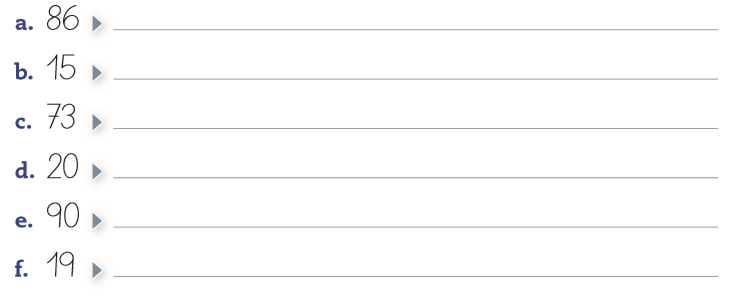 VI.- Responde a partir de la imagen: 	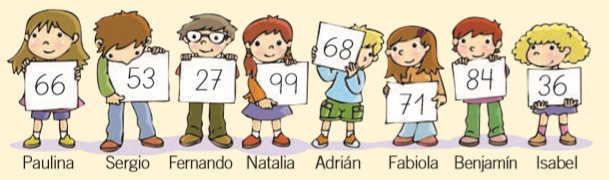 1.- Escribe un número mayor que el de Sergio __________________________________.      2.- Escribe un número menor que el de Fabiola _________________________________.     3.- ¿Cuál de los niños tiene el número mayor? __________________________________. 4.- ¿Cuál de los niños tiene el número menor? __________________________________. 5.- ¿Qué niño tiene el número 36? ____________________________________________.6.- Observa el número que tiene cada niño y niña y luego escribe el nombre de éstos ordenándolos de mayor a menor: _______________________________________________ ____________________________________________________________________________________________________________________________________________________. VII.- Lee las situaciones y marca con una X la acción que corresponda en cada caso. Luego, plantea la operación y resuélvela.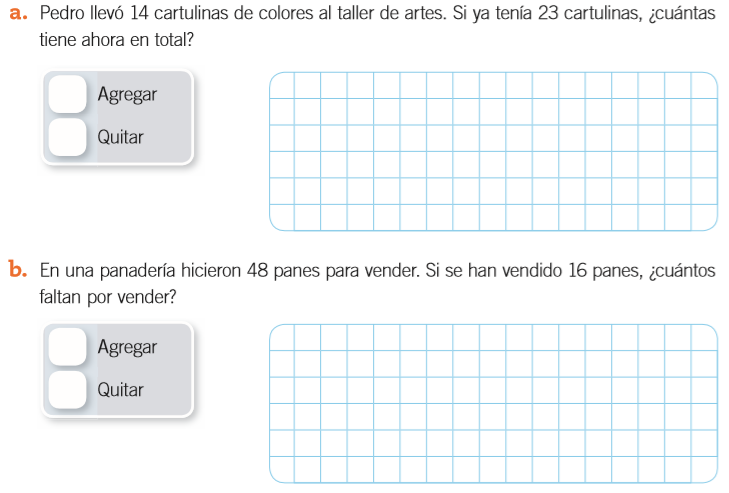 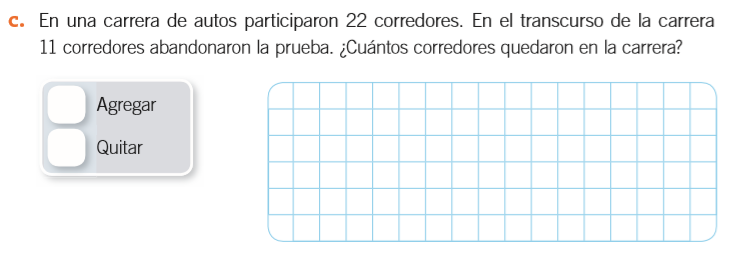 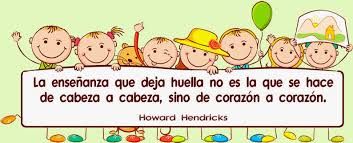 NombreN° de listaCurso2° Básico A-B-CFechaFechaSemana del 06 al 09 de abril.Semana del 06 al 09 de abril.Semana del 06 al 09 de abril.Objetivo de AprendizajeObjetivo de AprendizajeObjetivo de AprendizajeObjetivo de AprendizajeObjetivo de AprendizajeObjetivo de AprendizajeObjetivo de AprendizajeOA 2 Leer números naturales del 0 al 100 y representarlos en forma concreta, pictórica y simbólica.OA 3 Comparar y ordenar números naturales del 0 al 100 de menor a mayor y viceversa, usando material concreto y monedas nacionales de manera manual y/o por medio de software educativo.OA 5 Componer y descomponer números naturales del 0 al 100 de manera aditiva, en forma concreta, pictórica y simbólica. OA 9 Demostrar que comprende la adición y la sustracción de números del 0 a 20. OA 2 Leer números naturales del 0 al 100 y representarlos en forma concreta, pictórica y simbólica.OA 3 Comparar y ordenar números naturales del 0 al 100 de menor a mayor y viceversa, usando material concreto y monedas nacionales de manera manual y/o por medio de software educativo.OA 5 Componer y descomponer números naturales del 0 al 100 de manera aditiva, en forma concreta, pictórica y simbólica. OA 9 Demostrar que comprende la adición y la sustracción de números del 0 a 20. OA 2 Leer números naturales del 0 al 100 y representarlos en forma concreta, pictórica y simbólica.OA 3 Comparar y ordenar números naturales del 0 al 100 de menor a mayor y viceversa, usando material concreto y monedas nacionales de manera manual y/o por medio de software educativo.OA 5 Componer y descomponer números naturales del 0 al 100 de manera aditiva, en forma concreta, pictórica y simbólica. OA 9 Demostrar que comprende la adición y la sustracción de números del 0 a 20. OA 2 Leer números naturales del 0 al 100 y representarlos en forma concreta, pictórica y simbólica.OA 3 Comparar y ordenar números naturales del 0 al 100 de menor a mayor y viceversa, usando material concreto y monedas nacionales de manera manual y/o por medio de software educativo.OA 5 Componer y descomponer números naturales del 0 al 100 de manera aditiva, en forma concreta, pictórica y simbólica. OA 9 Demostrar que comprende la adición y la sustracción de números del 0 a 20. OA 2 Leer números naturales del 0 al 100 y representarlos en forma concreta, pictórica y simbólica.OA 3 Comparar y ordenar números naturales del 0 al 100 de menor a mayor y viceversa, usando material concreto y monedas nacionales de manera manual y/o por medio de software educativo.OA 5 Componer y descomponer números naturales del 0 al 100 de manera aditiva, en forma concreta, pictórica y simbólica. OA 9 Demostrar que comprende la adición y la sustracción de números del 0 a 20. OA 2 Leer números naturales del 0 al 100 y representarlos en forma concreta, pictórica y simbólica.OA 3 Comparar y ordenar números naturales del 0 al 100 de menor a mayor y viceversa, usando material concreto y monedas nacionales de manera manual y/o por medio de software educativo.OA 5 Componer y descomponer números naturales del 0 al 100 de manera aditiva, en forma concreta, pictórica y simbólica. OA 9 Demostrar que comprende la adición y la sustracción de números del 0 a 20. OA 2 Leer números naturales del 0 al 100 y representarlos en forma concreta, pictórica y simbólica.OA 3 Comparar y ordenar números naturales del 0 al 100 de menor a mayor y viceversa, usando material concreto y monedas nacionales de manera manual y/o por medio de software educativo.OA 5 Componer y descomponer números naturales del 0 al 100 de manera aditiva, en forma concreta, pictórica y simbólica. OA 9 Demostrar que comprende la adición y la sustracción de números del 0 a 20. ContenidosContenidosContenidosHabilidadesHabilidadesHabilidadesHabilidadesLeer, representar, comparar, ordenar de menor a mayor y viceversa, componer y descomponer, sumar y restar números naturales del 0 al 100.Leer, representar, comparar, ordenar de menor a mayor y viceversa, componer y descomponer, sumar y restar números naturales del 0 al 100.Leer, representar, comparar, ordenar de menor a mayor y viceversa, componer y descomponer, sumar y restar números naturales del 0 al 100. Leer-representar-comparar-componer descomponer Leer-representar-comparar-componer descomponer Leer-representar-comparar-componer descomponer Leer-representar-comparar-componer descomponer